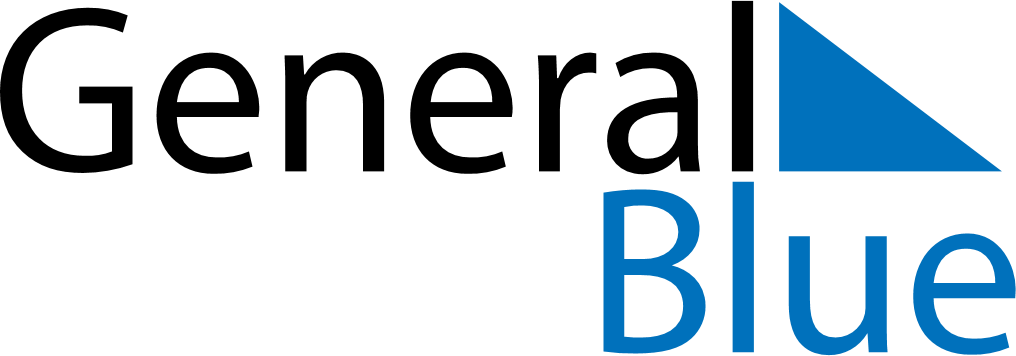 December 2024December 2024December 2024December 2024December 2024December 2024Fengshan, Yunnan, ChinaFengshan, Yunnan, ChinaFengshan, Yunnan, ChinaFengshan, Yunnan, ChinaFengshan, Yunnan, ChinaFengshan, Yunnan, ChinaSunday Monday Tuesday Wednesday Thursday Friday Saturday 1 2 3 4 5 6 7 Sunrise: 7:47 AM Sunset: 6:31 PM Daylight: 10 hours and 43 minutes. Sunrise: 7:48 AM Sunset: 6:31 PM Daylight: 10 hours and 42 minutes. Sunrise: 7:49 AM Sunset: 6:31 PM Daylight: 10 hours and 42 minutes. Sunrise: 7:49 AM Sunset: 6:31 PM Daylight: 10 hours and 41 minutes. Sunrise: 7:50 AM Sunset: 6:31 PM Daylight: 10 hours and 41 minutes. Sunrise: 7:51 AM Sunset: 6:31 PM Daylight: 10 hours and 40 minutes. Sunrise: 7:51 AM Sunset: 6:31 PM Daylight: 10 hours and 40 minutes. 8 9 10 11 12 13 14 Sunrise: 7:52 AM Sunset: 6:32 PM Daylight: 10 hours and 39 minutes. Sunrise: 7:53 AM Sunset: 6:32 PM Daylight: 10 hours and 39 minutes. Sunrise: 7:53 AM Sunset: 6:32 PM Daylight: 10 hours and 38 minutes. Sunrise: 7:54 AM Sunset: 6:32 PM Daylight: 10 hours and 38 minutes. Sunrise: 7:55 AM Sunset: 6:33 PM Daylight: 10 hours and 38 minutes. Sunrise: 7:55 AM Sunset: 6:33 PM Daylight: 10 hours and 37 minutes. Sunrise: 7:56 AM Sunset: 6:33 PM Daylight: 10 hours and 37 minutes. 15 16 17 18 19 20 21 Sunrise: 7:56 AM Sunset: 6:34 PM Daylight: 10 hours and 37 minutes. Sunrise: 7:57 AM Sunset: 6:34 PM Daylight: 10 hours and 37 minutes. Sunrise: 7:58 AM Sunset: 6:34 PM Daylight: 10 hours and 36 minutes. Sunrise: 7:58 AM Sunset: 6:35 PM Daylight: 10 hours and 36 minutes. Sunrise: 7:59 AM Sunset: 6:35 PM Daylight: 10 hours and 36 minutes. Sunrise: 7:59 AM Sunset: 6:36 PM Daylight: 10 hours and 36 minutes. Sunrise: 8:00 AM Sunset: 6:36 PM Daylight: 10 hours and 36 minutes. 22 23 24 25 26 27 28 Sunrise: 8:00 AM Sunset: 6:37 PM Daylight: 10 hours and 36 minutes. Sunrise: 8:01 AM Sunset: 6:37 PM Daylight: 10 hours and 36 minutes. Sunrise: 8:01 AM Sunset: 6:38 PM Daylight: 10 hours and 36 minutes. Sunrise: 8:02 AM Sunset: 6:38 PM Daylight: 10 hours and 36 minutes. Sunrise: 8:02 AM Sunset: 6:39 PM Daylight: 10 hours and 36 minutes. Sunrise: 8:02 AM Sunset: 6:40 PM Daylight: 10 hours and 37 minutes. Sunrise: 8:03 AM Sunset: 6:40 PM Daylight: 10 hours and 37 minutes. 29 30 31 Sunrise: 8:03 AM Sunset: 6:41 PM Daylight: 10 hours and 37 minutes. Sunrise: 8:03 AM Sunset: 6:41 PM Daylight: 10 hours and 37 minutes. Sunrise: 8:04 AM Sunset: 6:42 PM Daylight: 10 hours and 38 minutes. 